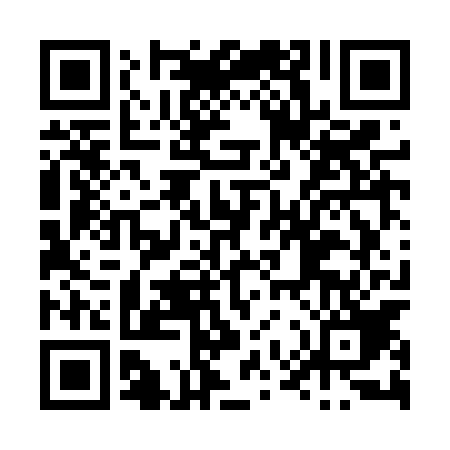 Ramadan times for Lachowka, PolandMon 11 Mar 2024 - Wed 10 Apr 2024High Latitude Method: Angle Based RulePrayer Calculation Method: Muslim World LeagueAsar Calculation Method: HanafiPrayer times provided by https://www.salahtimes.comDateDayFajrSuhurSunriseDhuhrAsrIftarMaghribIsha11Mon3:573:575:5211:393:305:275:277:1412Tue3:553:555:4911:383:315:285:287:1613Wed3:523:525:4711:383:335:305:307:1814Thu3:503:505:4511:383:345:325:327:2015Fri3:473:475:4211:373:365:345:347:2216Sat3:453:455:4011:373:375:365:367:2417Sun3:423:425:3811:373:395:375:377:2618Mon3:393:395:3511:373:405:395:397:2819Tue3:373:375:3311:363:425:415:417:3020Wed3:343:345:3111:363:435:435:437:3221Thu3:313:315:2811:363:445:445:447:3422Fri3:293:295:2611:353:465:465:467:3623Sat3:263:265:2311:353:475:485:487:3824Sun3:233:235:2111:353:485:505:507:4025Mon3:203:205:1911:353:505:515:517:4326Tue3:183:185:1611:343:515:535:537:4527Wed3:153:155:1411:343:535:555:557:4728Thu3:123:125:1211:343:545:575:577:4929Fri3:093:095:0911:333:555:585:587:5130Sat3:063:065:0711:333:566:006:007:5431Sun4:034:036:0512:334:587:027:028:561Mon4:004:006:0212:324:597:047:048:582Tue3:573:576:0012:325:007:057:059:003Wed3:543:545:5812:325:027:077:079:034Thu3:513:515:5512:325:037:097:099:055Fri3:483:485:5312:315:047:117:119:086Sat3:453:455:5112:315:057:127:129:107Sun3:423:425:4812:315:077:147:149:128Mon3:393:395:4612:305:087:167:169:159Tue3:363:365:4412:305:097:187:189:1710Wed3:333:335:4112:305:107:197:199:20